\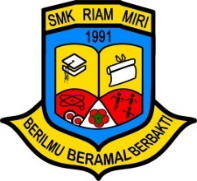 Aktiviti yang manakah bukan sebahagian daripada pengurusan ganjaran pekerja?Perjanjian yang termeterai antara pekerja dengan majikan.Tertakluk kepada akta atau undang-undang tertentu.Pernyataan di atas berkaitanYang manakah peringkat dalam pembangunan pasukan?Pembentukan PertelingkahanKebiasaanPelaksanaanYang manakah situasi bagi pemberhentian pekerja?Pemberhentian secara sukarelaPemberhentian secara tidak sukarelaPemberhentian secara persetujuan bersamaPemberhentian secara psikologiAntara berikut, yang manakah kemahiran kebolehkerjaan?Kelayakan bersesuaianMinat yang mendalam Pengaruh keluarga dan rakanPengalaman dalam pekerjaanPenyataan di atas berkaitanSiapakah yang melaksanakan kegiatan pembinaan modul latihan dalam organisasi?Siapakah memiliki jawatan tertinggi dalam organisasi?Siapakah yang menguruskan sumber pembiayaan perniagaan?Antara berikut, yang manakah jenis faedah kepada pekerja?Penyataan berikut yang manakah tidak benar? Kemampuan sesebuah organisasi perniagaan bergantung padaBerikut merupakan langkah-langkah melindungi sumber fizikal dan teknologi syarikat, kecualiSumber fizikal perniagaan dapat dijanakan dan dikenal pasti melalui langkah-langkah yang berikut, kecualiAntara berikut, yang manakah bukan sumber teknologi?Berikut merupakan jenis risiko kerosakan dan kehilangan, kecualiBerikut merupakan jenis reka cipta yang boleh dipatenkan, kecualiAntara berikut, yang manakah tidak termasuk dalam harta intelek?Berikut merupakan perkara yang termasuk dalam harta intelek, kecualiPerkara manakah yang tidak termasuk dalam hak cipta terpelihara?Yang manakah sebab simpanan peribadi merupakan sumber pembiayaan yang popular pada masa kini?Berikut ialah sumber pembiayaan luaran, kecuali Kedai Jahit Ammer Zulfa telah menyewa 10 buah mesin jahit dengan pilihan untuk membeli mesin tersebut setelah tamat tempoh sewaan.Apakah bentuk pembiayaan yang diterima Kedai Jahit Ammer Zulfa?Berikut ialah penyataan tentang overdraf.  Pernyataan manakah yang benar?Berikut ialah Skim 1Azam, kecualiYang manakah skim pembiayaan yang ditawarkan oleh Perbadanan Usahawan Nasional Berhad (PUNB)?Apakah langkah atau prosedur mendapatkan pembiayaan seperti di atas?Antara berikut, yang manakah justifikasi untuk memilih pembiayaan yang sesuai?Keperluan perniagaanKemampuan pembiayaFaktor sosioekonomiDasar luar negaraAntara berikut, yang manakah perbelanjaan Modal Kerja mengikut jangka pendek?Belanja tidak langsungBelanja jualanBelanja amBelanja kosAntara berikut, yang manakah maksud rancangan perniagaan yang paling tepat?Apakah tujuan rancangan perniagaan disediakan untuk pembiaya?Apakah kegunaan rancangan perniagaan kepada usahawan?Menilai tahap risikoSebagai garis panduan dalam membuat keputusanMengawal aktiviti perniagaanPolisi penentuan dasar jualan kreditPerniagaan yang dimulakan oleh Encik Ramli memerlukan modal permulaan RM 100 000.  Wang simpanan yang ada pada Ramli sebanyak RM50 000.  Ramli ingin membuat rancangan perniagaan bagi memudahkan beliau menjalankan perniagaan nanti.Pada pendapat anda, apakah tujuan utama Encik Ramli menyediakan rancangan perniagaan?Apakah kelebihan e-mel dalam urusan surat-menyurat?Cepat Menjimatkan kosMesra pelangganBoleh diterima di mana-manaYang manakah merupakan elemen yang perlu dimasukkan dalam latar belakang perniagaan?Yang manakah merupakan kaitan anggaran belanja pentadbiran dengan penyelia kewangan dalam rancangan perniagaan?Yang manakah sebab pembayaran gaji pekerja dikatakan sebagai kos tetap dalam rancangan kewangan dalam menyediakan rancangan perniagaan?Apakah tujuan menyatakan susun atur kilang dalam rancangan pengeluaran?Perniagaan MSS Enterprise merancang untuk menjual makanan segera segar di Klang.  Oleh sebab perniagaan ini menjual produk baharu, Perniagaan MSS Enterprise mengalami kekurangan modal sebanyak RM100 000.  Perniagaan ini bercadang untuk membuat pinjaman dengan bank dengan dikenakan kadar faedah 6% dan tempoh bayar balik selama lima tahun.  Hitungkan jumlah bayaran yang perlu dibayar dalam tempoh dua tahun pertama.APenilaian prestasiBPenetapan sasaran kerjaCAnalisis keperluan latihanDPengurusan gaji dan upahADeskripsi tugasBSpesifikasi tugas CKeperluan pekerjaDKontrak pekerjaanAI, II dan IIIBI, II dan IVCII, III dan IVDI, II, III dan IVAI dan IIBI dan IVCII dan IIIDIII dan IVAI dan IIBI dan IVCII dan IIIDIII dan IVAPengetahuan daripada pendidikanBPengalaman dalam industriCKeberkesanan peranan dalam mencapai sasaran perniagaanDPengetahuan tentang barang dan perkhidmatanAKetua Pegawai EksekutifBPengurus Sumber ManusiaCPengurus PemasaranDPengurus KewanganAKetua Pegawai EksekutifBPengurus Sumber ManusiaCPengurus PemasaranDPengurus KewanganAKetua Pegawai EksekutifBPengurus Sumber ManusiaCPengurus PemasaranDPengurus KewanganAKomisenBBonusCElaunDUpahASemua usahawan berdaya kreatifBUsahawan perlu melabur dalam sumber fizikalCUsaha niaga tidak semestinya mempunyai sumber fizikalDUsahawan menggunakan sumber untuk keuntungan jangka panjangAKemahiran pekerjanya mengendalikan sumber fizikalBKemampuan untuk membeli sumber fizikal dan teknologi maklumatCKeupayaan untuk menanggung risiko atas sumber fizikal yang dimilikiDKebolehan menggunakan sumber fizikal dan teknologi maklumat secara optimumAMembeli insuransBPengurusan risikoCMenyelenggarakan mesin bila perluDMelupuskan mesin-mesin yang tidak digunakan lagiAMelihat persekitaran dari mana sumber boleh diperolehBMelihat kemampuan diri dan persekitaran dalaman syarikatCMembeli sumber fizikal yang diperlukan sebelum memulakan perniagaanDMengenal pasti trend penggunaan teknologi berkaitan dengan mesin dan peralatanAPaten BHarta intelekCKemahiran dan pengalamanDPeralatan teknologi maklumat dan komunikasiARisiko boleh diinsuranskan BRisiko tidak boleh diinsuranskanCRisiko yang tidak boleh diinsuranskan dan tidak boleh dikawalDRisiko tidak boleh diinsuranskan tetapi boleh dikawalAProsedurBProduk baharuCKebolehpasaranDProduk sedia adaAPaten BCap daganganCHak pemilikan tetapDProsedur mendapat hak cipta AwarnaBmuzikCreka bentuk DlukisanAAArcaArcaBBTesisTesisCCBukuBukuDDIdea kreatifIdea kreatifAMudah diuruskan BLiabiliti tidak terhadCJumlah dana yang besarDMelibatkan obligasi pihak luarAPenjualan sahamBPinjaman perniagaanCRizab pendapatan tertahanDPinjaman daripada pihak luarAPajakanBSewa beliCAl-RahnuDPemfaktoranIPerkhidmatan yang diperoleh jika memiliki akaun semasaIIKadar faedah yang rendahIIIUrusan permohonan yang rumitIVDisertakan perkhidmatan cekAI dan IIBII dan IIICIII dan IVDI dan IVAAzam KerjaBAzam NiagaCAzam KhidmatDAzam Kuari IIIIIIIVAPROSPER RuncitPROSPER PemborongPROSPER NiagaPROSPER TerasI, II dan IIIBI, II dan IVCII, III dan IVDI, III dan IVAMenghubungi pihak pembiayaBMenghantar laporan kemajuan projekCMenyediakan cagaran yang berkaitanDMenandatangani perjanjian dan dokumen yang berkaitanAI dan IIBII dan IIICIII dan IVDI dan IVAI, II dan III BI, II dan IV CII, III dan IV DI, III dan IV ADokumen yang komprehensif tentang perniagaan yang dijalankan BDokumen perniagaan yang akan dijalankanCDokumen perniagaan yang padat dan tepatDKertas kerja perniagaanAMudah mendapat pinjaman daripada rakan-rakan BMudah mendapat kepercayaan daripada pemegang sahamCMudah mendapat keyakinan pihak bank dan rakan kongsi yang ingin menyumbangkan modalDMudah mendapat bantuan daripada pihak kerajaanAI, II dan III BI, II dan IVCI, III dan IVDII, III dan IVAMenjadikan garis panduan dalam membuat keputusan BSebagai daya tarikan pihak pembekal CMengesan risiko yang bakal dihadapiDSebagai syarat pihak bank ingin memberi pinjamanAI, II dan IIIBI, II dan IVCI, III dan IVDII, III dan IVAAktiviti utama perniagaanBModal perniagaanCPengguna sasaranDPengalaman berniagaAAnggaran belanja pentadbiran sebagai penentu jumlah pembayaran gajiBAnggaran belanja pentadbiran satu elemen yang ada dalam bajet perniagaanCPenyelia kewangan akan memberi peruntukan kewangan bagi menampung belanja pentadbiranDPenyelia kewangan perlu menyediakan wang mencukupi pada masa akan datangAJumlah bayaran gaji sukar diturunkanBJumlah bayaran gaji adalah tetap mengikut tempohCJumlah bayaran gaji tertakluk kepada kenaikan tetap setiap tahunDJumlah bayaran gaji adalah tetap dalam satu tempoh kerana tiada kenaikan gaji bagi sesuatu tempohAMenjimatkan kos ruang BMengelakkan kemalangan di kilangCMengoptimumkan penggunaan ruang kilangDMenjadikan proses kerja berjalan lancarARM2 166.67BRM26 000.00 CRM130 000.00DRM52 000.00